Genomic selection in rabbit breedingOrganizersCOST action TD1101:A Collaborative European Network on Rabbit Genome Biology – RGB-Net http://www.biocomp.unibo.it/rabbit/TrainerDr. Ignacio Aguilar, INIA, Las Aimto disseminate knowledge on rabbit breeding programs and selectionto provide a practical training on programming and computer algorithms for quantitative and genomic selection Expected attendeesMaximum 10 participantsPhD studentsPost-docsResearchers who are willing to be introduced in genomic selectionLocation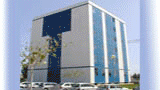 Instituto de Ciencia y Tecnlogía Animal. Edificio de Ciencia Animal (7G). Universidad Politécnica de Valencia. Camino de Vera s/n. Valencia 46022. . icta@upvnet.upv.es · http://www.icta.upv.es  PeriodJune 24-28, 2013. Five full days from Monday morning to Friday afternoonCourse OutlineCurrent breeding programs in rabbit: objectives and criteria of selection, models and methods for selection.The BLUPF90 family of programs.  Renumbering and analyses programs (BLUP, REML, GIBSS) for different models (animal model, maternal effects, random regression effects, threshold model). Introduction of genomic selection and methods to estimate SNP effects. SNP-BLUP and GBLUP.Creation and manipulation of genomic relationship matrices.Using BLUPF90 family programs for GBLUP, GREML, etc.Computing procedures for genetic evaluation including phenotypic, full pedigree, and genomic information. The single-step method to incorporate genomic information into genetic evaluations.Programs for quality control and genetic evaluationSingle-step genome-wide association. ImputationApplications and Fellowships availableRGB-Net has opened a call to obtain fellowships to attend the Training school. Candidates can apply sending to the Chair of RGB-Net (Prof. Luca Fontanesi, luca.fontanesi@unibo.it; and in CC to Nancy Ray, Nancy.Ray@toulouse.inra.fr; and Dr. Miriam Piles, miriam.piles@irta.es The Curriculum Vitae;A cover letter including, name, age, actual position, institution, and a letter of motivation to attend the school (why you would like to attend the school);A letter of presentation from the supervisor.Please ZIP all your documents in just one Zipped file.Granted fellowships will cover about 1000-1200 euro per person. Up to 12 fellowships will be granted by RGB-Net. Additional procedures will be completed by the applicants after their selection. More details will be provided.Deadline for application: May 19, 2013.
Final decision for selecting attendees: May 26, 2013.ContactsMiriam Piles (miriam.piles@irta.es) – RGB-Net WG2 leaderLuca Fontanesi (luca.fontanesi@unibo.it) – RGB-Net ChairAccommodationColegio Mayor Galileo Galilei Edificio Galileo Galilei, Avenida de los Naranjos, s/n, 46022 Valencia +32 963 35 20 00 ý www.galileogalilei.comhttp://www.galileogalilei.com/#/es/reservas_y_precios/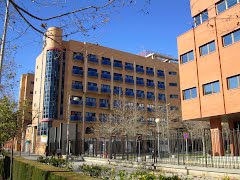 